Town of Cromwell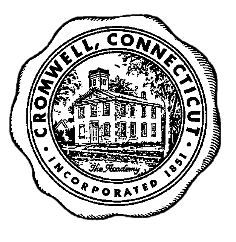 Office of the Town ManagerNathaniel White Building 41 West StCromwell, CT 06416Anthony J. Salvatore, Sr.	 Phone: (860) 632-3412Town Manager                                                                                   Fax: (860) 632-3435   TOWN OF CROMWELLCOVID-19 ADVISORY FACILITY USEThe Town of Cromwell has been working on a plan to reopen our fields/parks/playscapes/dog park/pavilions and splash pad to organizations/groups/patrons during Phase 2 of Reopen CT.  After reviewing the guidelines set forth by the State of Connecticut in consultation with our Recreation, local Health Official, and Public Works, we are confident we have exercised proper due-diligence to protect individuals with the following proposed guidelines:General Guidelines for all Cromwell Outdoor Recreational AreasAny individual using our fields/parks/playscapes/dog park/pavilions and splash pad should not attend if he/she is exhibiting symptoms or illness consistent with COVID-19 (CDC).All individuals should practice social distance guidelines of 6 ft. at all times.  If 6 ft. separation cannot be kept, a mask or acceptable face covering is required. People who are 65 years and older and people of any age who have serious underlying medical conditions or are at higher risk for severe illness from COVID-19 are recommended to stay at home. A list of medical conditions associated with a higher risk for severe illness from COVID-19 can be found in CDC’s guidance.1 Individuals and families should consult their healthcare provider to determine whether they have medical conditions that place them at risk.Athletic Fields(Open June 18, 2020)As a screening procedure (self-evaluation), temperature checks are to be taken of all players, coaches, and umpires prior to taking the field.Modifying game schedules:Controlling overlapping departures and arrivalsLimiting the number of games at the park simultaneously (reducing overall occupancy)Adjustment of umpires’ locations to adhere to state/local social distancing guidelines (6 ft.)Enforcing social distancing in confined areas such as the dugout:Mandatory mask or acceptable face covering in the dugout when state/local social distancing guidelines cannot be followedHand sanitizer (provided by the organization)Strict “no sharing” policy (equipment, food, beverages, etc.) Properly labeled equipment and water bottles Prohibiting the chewing and spitting of seeds and gumFacility preparations/modifications:Restroom facilities cleaned and sanitized dailyDugouts/Benches cleaned and disinfected after every game (according to State/CDC guidelines)Game balls will be disinfected before and after every clinic, practice and game.Fans will be required to bring their own chairs, masks or acceptable face covering and follow social distancing guidelinesEliminating pre-game, post-game and in-game huddles.Eliminating handshake at the end of the game.Amending game rules when needed to reduce exposure.Impact to socially distancing during practices:Only 1 team on a field at a time or appropriately distanced from othersNo social gathering during practices Parents should drop-off, remain in vehicles and/or follow social distancing guidelines.  No gatherings in parking lots.Pavilion Rentals(Open June 18, 2020)All individuals should practice social distance guidelines of 6 ft. at all times.  If 6 ft. separation cannot be kept, a mask or acceptable face covering is required. Hand sanitizer (provided by the user/organization).Strict “no sharing” policy (equipment, food, utensils, beverages, etc.) Playscapes(Open June 18, 2020)All individuals should practice social distance guidelines of 6 ft. at all times.  If 6 ft. separation cannot be kept, a mask or acceptable face covering is required. Hand sanitizer (provided by the user.)                                                                                               Skate Park(Open June 18, 2020)All individuals should practice social distance guidelines of 6 ft. at all times.  If 6 ft. separation cannot be kept, a mask or acceptable face covering is required. Hand sanitizer (provided by the user.)Dog Park(Open July 1, 2020)All individuals should practice social distance guidelines of 6 ft. at all times.  If 6 ft. separation cannot be kept, a mask or acceptable face covering is required. Hand sanitizer (provided by the user.)Splash Pad(Tentative Opening June 18, 2020)All individuals should practice social distance guidelines of 6 ft. at all times.  All individuals should practice social distance guidelines of 6 ft. at all times.  If 6 ft. separation cannot be kept, a mask or acceptable face covering is required. If crowded please be respectful of others and allow all patrons an opportunity to use the splash pad.  Organized rotation of patrons must be followed.   Hand sanitizer (provided by the user.)We understand that we need to be fluid and prepared to adapt and communicate changes as we move forward in these sensitive times.  Town officials will periodically spot check recreational areas to ensure our guidelines are being followed.  Town officials reserve the right to issue an immediate verbal cease and desist if any event/sporting event/rental/attraction or person is found violating the state/local/CDC guidelines.  Our guidelines will remain in effect until state/local/CDC guidelines change.  Upon the acceptance of these guidelines, we require each group to disseminate these policies to your players, families, teams, leagues and patrons that participate and/or compete. Anthony J. SalvatoreTown ManagerTown of CromwellINFORMED CONSENTTOWN OF CROMWELLCOVID-19 ADVISORY FACILITY USEI hereby attest that I have been informed of the following pertaining to the coronavirus:People who are 65 years and older and people of any age who have serious underlying medical conditions or are at higher risk for severe illness from COVID-19 are recommended to stay at home. A list of medical conditions associated with a higher risk for severe illness from COVID-19 can be found in CDC’s guidance.1 Individuals and families should consult their healthcare provider to determine whether they have medical conditions that place them at risk.Staff and children living in households with individuals who are 65 years and older OR have higher risk for severe illness from COVID-19 are recommended to stay home.Sector Rules for June 17 Reopen CT will be adhered to:  https://portal.ct.gov/-/media/DECD/Covid_Business_Recovery-Phase-2/Sports_FitnessCenters-_C4_V1.pdfApplicants Name or Name of Group/Organization	DateSignature	Printed Name of Signee1Includes chronic lung disease or moderate to severe asthma, serious heart conditions, immunocompromised (cancer treatment,   smoking, bone marrow or organ transplantation, immune deficiencies, poorly controlled HIV or AIDS, and prolonged use of  corticosteroids and other immune weakening medications), severe obesity (body mass index [BMI] of 40 or higher), diabetes, chronic kidney disease undergoing dialysis and liver disease. Individuals should consult their healthcare provide to determine whether they have medical conditions that place them at increased risk for severe illness from COVID-19.